Super-Viteaz – inițiativă contra violenței față de copii Campania „Am curaj” derulată de Direcția pentru Tineret și Familie (Amt für Jugend und Familie) și de Departamentul pentru Educație și Integrare (Abteilung für Bildung und Integration)   încurajează copiii să vorbească despre momente de violență pe care le-au trăit. Intenția este de a sensibiliza locuitorii orașului Graz în ceea ce privește protecția copilului. Protecția copilului este o sarcină a societății ce nu poate fi îndeplinită decât în cooperare cu alții - părinți, profesori și toți cei care lucrează alături de copii.  Împreună dorim să sprijinim fiecare copil în drepturile sale de a crește într-un mediu lipsit de violență și de a se dezvolta liber. Protecția copilului este relevantă pentru noi toți! Salut, mă cheamă Super-Viteaz!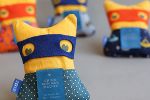 Sunt un mic Super-Viteaz! © Stadt Graz/8010Eu îi însoțesc pe copii - în viața de zi cu zi, la școală, acasă. Îi consolez în situații dificile, îi protejez și sunt un prieten loial, căruia să i se poată destăinui. 

Sunt mic, mă cuibăresc cu mare plăcere și mă bucur dacă sunt îmbrățișat. Sunt o făptură de basm. De ce sunt fantastic? Sunt vesel. Și asta tot timpul. Iar veselia mea e contagioasă. Ajut oamenii să fie curajoși și să se apere împotriva nedreptăților și a răilor. Prin cuvinte. Cu ajutorul meu, cuvintele pot fi rostite.   

Mesajul meu este: „Nu ești singur pe lume. Mai există și alții, care te ajută.” 

În plus, sunt realizat de producători regionali: tag.werk - Caritas, Jugend am Werk, heidenspass.Super-Viteaz ajută ... ... copiii să-și articuleze problemele, să treacă peste tristețe, să se apere contra nedreptății, și să rostească ceea ce până atunci nu a putut fi rostit. 
... adulții să stabilească un contact cu copiii. Îi sprijină pe profesori și pe specialiști să elibereze situația de presiune, seriozitate și greutate. În așa fel, încât copiii să găsească în ei curajul de a vorbi despre grijile și temerile lor. Am curajCopiii sunt încurajați să vorbească cu profesorii și învățătorii lor, cu serviciile sociale despre grijile pe care le au. Cadrele didactice sunt încurajate să observe mai cu atenție schimbările de comportament care apar la copii. Păpușa Super-Viteaz este înmânată de învățători și învățătoare copiilor de clasa a treia din școlile primare. Se pun la dispoziție și alte materiale: afișe pentru sala de clasă și scrisori către părinți pe ambalajul păpușii Super-Viteaz.  Toate figurile Super-Viteaz au o mică etichetă pe care pot fi regăsite toate informațiile importante.Copiii au dreptul la o educație fără violență! În urmă cu mai mult de 30 de ani, în 20 noiembrie 1989, Adunarea Generală a Națiunilor Unite a ratificat Convenția asupra Drepturilor Copilului. Acest acord îi garantează fiecărui copil drepturi politice, sociale, economice, culturale și civice fundamentale. Articolul 19 al Convenției prevede că fiecare copil are dreptul să fie protejat de violență, oricare ar fi natura acesteia. 

Articolul citat: „Statele părţi vor lua toate măsurile legislative, administrative, sociale şi educative corespunzătoare, în vederea protejării copilului împotriva oricăror forme de violenţă, vătămare sau abuz, fizic sau mental, de abandon sau neglijenţă, de rele tratamente sau de exploatare, inclusiv abuz sexual, în timpul cât se află în îngrijirea părinţilor sau a unuia dintre ei, a reprezentantului ori reprezentanţilor legali sau a oricărei persoane căreia i-a fost încredinţat.“ Anul 1989 a fost de asemenea anul în care în Austria s-a interzis violența în educație. Cine duce această campanie? Patronajul acestei inițiative a fost preluat cu plăcere de prof. univ. dr. Ernst Eber (Clinica Universitară de Medicină pentru Copii și Tineret -  Univ. Klinik für Kinder- und Jugendheilkunde) și de prof. univ. dr. Holger Till (Clinica Universitară de Chirurgie Pediatrică - Univ. Klinik für Kinder- und Jugendchirurgie). Din punct de vedere al conținutului, campania este sprijinită de Centrul pentru Protecția Copilului din Graz, ca reprezentant al tuturor instituțiilor de protecție a copiilor din Graz. Mai aveți întrebări?Contactați Direcția Pentru Tineret și Familie (Amt für Jugend und Familie). Vă informăm cu plăcere:Eva Weiland
Planificarea sprijinului pentru copii și tineret, departamentul social (Kinder- und Jugendhilfeplanung, Fachbereich Sozialarbeit)
Tel.: +43 316 872-3130
E-Mail: eva.weiland@stadt.graz.atInes Pamperl
Directoarea Serviciilor Medicale
Tel.: +43 316 872-4620
E-Mail: ines.pamperl@stadt.graz.atVasiliki Argyropoulos
Informare și Comunicare 
Tel.: +43 316 872-3122
E-Mail: vasiliki.argyropoulos@stadt.graz.at